Magyar Evezős SzövetségKoós Kakas Dóra részéreTel: 70/454 6837   Létszám:	Menüajánlat:04.21. péntek vacsora:Szárnyas ragulevesCsirkemell rostonPárolt rizsCsemege uborka04.22. szombat   reggeli:    KakaóDebreceni páros kolbászMustár, ketchup, majonézZsemle04.232szombat ebéd:Roston pulykamell ZöldköretCsemege uborkaBombi04.22. szombat vacsora:        Húsgombóc levesRántott csirkemell, BurgonyapüréCroissant04.23.vasárnap reggeli:Citromos teaSonkás tojás rántottaparadicsom ,paprikaZsemle04.23.vasárnap ebéd:         Rántott csirkecombRizi-biziCini MinisMenü reggeli:2000.- FtMenü ebéd:2600.- FtMenü vacsora:2600 Ft  Svédasztalos menüajánlat                                                        04.19-04.24. Reggeli svédasztalTej, kávé, tea, kakaó,Alma lé, narancsléNatúr és gyümölcs joghúrtFelvágottak, szalámik, sajtokTojásrántotta, bundás kenyérFőtt virsli, debreceniZöldségekPékáru04.18. kedd vacsora:            	Rántott csirkecomb parázsburgonyával     Spanyoltarja zöldséges rizzsel    Bakonyi szelet galuskávalRántott karfiolCsirkemell roston zöldkörettel                                                                        Friss saláta                                                                        Sütemény                                                           Gyümölcs04.19. szerda ebéd:Zöldborsó levesCsikóstokány tarhonyávalKemencében sült kacsacomb párolt lilakáposztávalRántott ponty parázs burgonyával, majonézzelSpenótos rakott tésztaCsemege uborkaSüteményGyümölcs04.19. szerda Vacsora Brassói aprópecsenyeVadas marharagu szalvétagombóccalSpárgával töltött csirkecombfilé, párolt zöldséggelSertéskaraj Gellért módra, párolt rizsVegyes savanyúságokSomlói galuskaGyümölcs04.20. csütörtökEbédSzegedi gulyáslevesBBQ pulykamellragu, párolt rizzselHortobágyi palacsinta paprikás selyemmártássalTúrós csusza tepertővelTanyasi töltött sertésszelet rántva, steak burgonyávalVegyes savanyúságokMeggyes rétesGyümölcsVacsoraRoston pulykamell, grill zöldségekkelKapros túróval töltött rántott szelet, burgonyapürévelÓvári jércemell, burgonyapürévelSpagetti carbonaraVegyes savanyúságokFahéjas almával töltött palacsinta karamell öntettelGyümölcs04. 21.péntek ebéd:Pulykaragu leves csigatésztávalBakonyi sertésérmék magyaros gombaraguval, galuskávalSajttal-sonkával töltött rántott sertéstekercs, petrezselymes burgonyaRoston pulykamell „Dübarry” módra mandulás rizzselRántott camembert, áfonya lekvárralVegyes savanyúságokBarackos pite04.21. péntek vacsora:Vajas csirkemell párolt zöldkörettelKolbászos aprópecsenyeGomba paprikás galuskávalBolognai spagettiPikáns töltött sertéstekercs steakburgonyávalTúró gombóc áfonyávalFriss salátaGyümölcs04.22. szombat ebéd:Húsleves Gazdagon módraZöldséges LasagneVadas tokány tarhonyávalSpagetti CarbonaraRántott pulykamell kukoricás rizzselRántott karfiolFrancia rakott burgonyaLinzer karikaFriss salátaGyümölcs04.22. szombat vacsora:Vajon párolt jércemell rokfortos barackkalSajttal Sonkával töltött pulykamell burgonyapürévelSertés sült forgatott burgonyávalRántott sajt rizzsel tartármártássalBaconba göngyölt szárnyas májGyümölcs kockaFriss salátaGyümölcs04.23. vasárnap ebéd:Szegedi ponty halászléPulykamell grill zöldkörettelKemencés csülök párolt lila káposztával petrezselymes burgonyávalLecsós csirkecombok kagylótésztávalRakott brokkoliRántott gombafejek tavaszi rizzselTiramisuFriss salátaGyümölcsSvédasztalos reggeli: 3000.-FtSvédasztalos ebéd: 5000.- FtSvédasztalos vacsora: 5000.- FtSzeged,2023.04.05.                                        Üdvözlettel: Kakas Attila                                                              Üzletvezető                                                             30 680 7089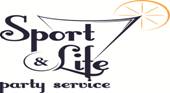 Waldorf 2000 Kft        waldorf 2000 kft6722 Szeged, Rákóczi tér 1.tel/fax: 62/424-488mob: 30/680-7089email: maty@sport-life.huwww.sport-life.hu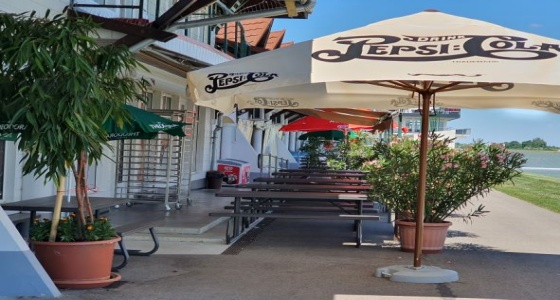 Kitűzött dátum:2023.04.22-24.Helyszín:Szeged, Maty-ér         waldorf 2000 kft6722 Szeged, Rákóczi tér 1.tel/fax: 62/424-488mob: 30/680-7089email: maty@sport-life.huwww.sport-life.huWaldorf 2000 Kft           waldorf 2000 kft6722 Szeged, Rákóczi tér 1.tel/fax: 62/424-488mob: 30/680-7089email: maty@sport-life.huwww.sport-life.huWaldorf 2000 Kft         waldorf 2000 kft6722 Szeged, Rákóczi tér 1.tel/fax: 62/424-488mob: 30/680-7089email: maty@sport-life.huwww.sport-life.huWaldorf 2000 Kft        waldorf 2000 kft6722 Szeged, Rákóczi tér 1.tel/fax: 62/424-488mob: 30/680-7089email: maty@sport-life.huwww.sport-life.huWaldorf 2000 Kft        waldorf 2000 kft6722 Szeged, Rákóczi tér 1.tel/fax: 62/424-488mob: 30/680-7089email: maty@sport-life.huwww.sport-life.huWaldorf 2000 Kft        waldorf 2000 kft6722 Szeged, Rákóczi tér 1.tel/fax: 62/424-488mob: 30/680-7089email: maty@sport-life.huwww.sport-life.hu